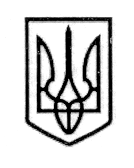                                                У К Р А Ї Н А                           СТОРОЖИНЕЦЬКА МІСЬКА РАДА ЧЕРНІВЕЦЬКОГО РАЙОНУ ЧЕРНІВЕЦЬКОЇ ОБЛАСТІВИКОНАВЧИЙ КОМІТЕТР І Ш Е Н Н Я  07 червня  2024 року                                                                           №  164                                                                                                         Про  затвердження висновку органу опіки та піклування про доцільність позбавлення батьківських прав гр.  ****************щодо малолітнього сина, ********************	Розглянувши заяву гр. *****************, жителя м. Сторожинець, вул. ********, буд. * та документи, подані Службою у справах дітей міської ради, відповідно до вимог чинного законодавства,  встановлено наступне.	Малолітній ********************************************* року народження, фактично проживає разом із батьком, ***************************, в м. Сторожинець, вул. **********, буд. *. Сімʼя *********** та ************** перебувають на обліку як внутрішньо-переміщені особи із м. Попасна Луганської області. 	Мати дитини – ************************, фактичне місце перебування та реєстрації місця проживання невідоме, фактично самоусунулась від виконання своїх батьківських обов’язків по вихованню дитини, матеріально не забезпечує, не піклується про фізичний та духовний розвиток, здоров’я та майбутнє своєї дитини.	Відповідно до статей 34, 59 Закону України «Про місцеве самоврядування в Україні», статей 150, 164, 165, 166, 171 Сімейного кодексу України, статей 45, 46 Цивільного процесуального кодексу України, постанови Кабінету Міністрів України від 24.09.2008 р. №866 «Питання діяльності органів опіки та піклування, пов’язаної із захистом прав дитини», враховуючи рекомендації комісії з питань захисту прав дитини від 05.06.2024 р. № 12-49/2024 (додаються),Продовження рішення виконавчого комітету міської ради від 07.06.2024 р. № _______виконавчий комітет міської ради вирішив:Затвердити та надати до суду висновок органу опіки та піклування про позбавлення батьківських прав гр. **********************************, щодо малолітнього *********************************************  року народження, у зв’язку із тим, що вона ухиляється від виконання своїх обов’язків по вихованню дитини (Висновок додається).Начальнику відділу документообігу та контролю Миколі БАЛАНЮКУ забезпечити оприлюднення, у встановленому порядку даного рішення.Дане рішення набуває чинності з моменту його оприлюднення.Контроль за виконанням цього рішення покласти на першого заступника Сторожинецького міського голови  Ігоря БЕЛЕНЧУКА.Сторожинецький  міський  голова                          Ігор МАТЕЙЧУКВиконавець:НачальникСлужби у справах дітей				       Маріян НИКИФОРЮК              Погоджено:	Секретар міської ради                                                  Дмитро БОЙЧУКПерший заступникСторожинецького міського голови                             Ігор БЕЛЕНЧУКЗаступник Сторожинецького міського голови з питань цифрового розвитку, цифрових трансформацій, цифровізації та з оборонних питань                                                  Віталій ГРИНЧУКГоловний спеціаліст юридичного відділу                  Галина ОЛІЙНИКУповноважена особа з питань запобіганнята виявлення корупції у Сторожинецькійміській раді                                                                     Максим МЯЗІННачальник  відділудокументообігу та контролю                                        Микола БАЛАНЮКЗАТВЕРДЖЕНОрішенням виконавчого комітету Сторожинецької міської ради від 07.06.2024 року № ______ВИСНОВОКоргану опіки та піклування про позбавлення батьківських прав гр.  ***************************************, щодо малолітнього ************************************ року народженняРозглянувши заяву гр. **************, жителя м. Сторожинець, вул. ************, буд. * про надання висновку органу опіки та піклування про позбавлення батьківських прав гр. **************** щодо малолітнього сина, **************************** р.н., та документи, додані до неї,  встановлено таке.Відповідно до свідоцтва про народження дитини, батьками є *************************** та ****************************.Відповідно до рішення Попаснянського районного суду від 09.01.2018 р. (справа № 423/2819/17) шлюб між подружжям було розірвано, неповнолітнього *********************** р.н. залишено проживати із батьком, в інтересах дитини.Малолітній ***************** має статус внутрішньо-переміщеної особи від 14.12.2022 р. (довідка про взяття на облік внутрішньо-переміщеної особи № *******************) та проживає в сімʼї свого батька з моменту переміщення на територію Сторожинецької міської ради. В своїй заяві ************* вказує, що підставою для звернення до органу опіки та піклування про доцільність позбавлення колишньої дружини батьківських прав стало те, що вона не сплачує аліменти на утримання дитини, не спілкується, та не приймає ніякої участі у вихованні та утриманні сина, проживає окремо від дитини. Останнє відоме заявнику місце її проживання – м. Сєвєродонецьк Луганської області. Де на даний час проживає матір дитини, заявнику невідомо.Відповідно до акта обстеження умов проживання дитини від 03.06.24 р. № 37 встановлено, що сімʼя змінила місце проживання та на даний час проживають в м. Сторожинець, вул. **********, буд. *. Також під час обстеження підтверджено той факт, що малолітній ********************* р.н. дійсно проживає за адресою м. Сторожинець, вул. *************, буд. * та виховується в сімʼї свого батька, ******************. Умови проживання та виховання дитини є належними.Відповідно до характеристики Сторожинецького ліцею № 1 від 31.05.2024 р. малолітній *************. є учнем 4 класу. За час навчання зарекомендував себе з позитивної сторони. Вихованням дитини займається батько, який відповідально ставиться до дитини, підтримує постійний звʼязок із класним керівником, відвідує батьківські збори, організовує та забезпечує високий рівень навчання дитини. Матір, *************** із дитиною не спілкується, в сімʼї не проживає, у вихованні дитини участі не бере, та не цікавиться його навчанням у школі. Матір не виходила на звʼязок із класним керівником, не приходила на батьківські збори.Позицію матері з даного питання зʼясувати не вдалось, оскільки звʼязку із нею немає, а місце її теперішнього проживання – невідоме.При прийнятті рішення органом опіки та піклування або судом про доцільність/недоцільність позбавлення батьківських прав батьків, враховується думка дитини, якщо вона досягла такого віку, що може її висловити та якщо це буде відповідати її інтересам.Відповідно до протоколу бесіди із дитиною від 03.06.2024 р., ******** розповів, що проживає разом з батьком та бабусею, навчається в Сторожинецькому ліцеї № 1. На запитання, які в нього стосунки із членами сімʼї, хлопчик відповів, що стосунки хороші, йому добре в сімʼї батька, який його любить, добре до нього ставиться, купляє йому все необхідне.На запитання, чи спілкується він із матірʼю, ******** відповів, що не спілкується вже давно.  Зі слів дитини, матір поїхала від них і з тих пір не телефонувала, не приїздила, не дарувала подарунків. Коли востаннє спілкувався з нею, хлопчик пригадати не міг. Надалі дитина висловила бажання проживати в сімʼї батька та бабусі.Згідно статтею 12 Закону України „ Про охорону дитинства” батьки або особи, які їх замінюють мають право і зобов’язані виховувати дитину, піклуватися про її здоров’я, фізичний, духовний і моральний розвиток, навчання, створювати належні умови для розвитку її природних здібностей, поважати гідність дитини, готувати її до самостійного життя та праці. Позбавлення батьківських прав або відібрання дитини у батьків без позбавлення їх цих прав не звільняє батьків від обов’язку утримувати дітей.Відповідно до ч.4. ст.155 СКУ ухилення батьків від виконання батьківських обов'язків є підставою для покладення на них відповідальності, встановленої законом. Відповідно до ч.2 ст.157 СКУ той з батьків, хто проживає окремо, зобов’язаний брати участь у її вихованні.Відповідно до статті 164 Сімейного кодексу України, батьки можуть бути позбавлені судом батьківських прав, якщо вона, він: 1) не забрали дитину з пологового будинку або з іншого закладу охорони здоров'я без поважної причини і протягом шести місяців не виявляли щодо неї батьківського піклування; 2) ухиляються від виконання своїх обов’язків щодо виховання дитини та/або забезпечення здобуття нею повної загальної середньої освіти; 3) жорстоко поводяться з дитиною; 4) є хронічними алкоголіками або наркоманами; 5) вдаються до будь-яких видів експлуатації дитини, примушують її до жебракування та бродяжництва; 6) засуджені за вчинення умисного кримінального правопорушення щодо дитини. Дані підстави є виключними.Відповідно до п.16 Постанови Пленуму Верховного суду України від 30 березня 2007 року "Про практику застосування судами законодавства при розгляді справ про усиновлення і про позбавлення батьківських прав" ухилення батьків від виконання своїх обов'язків має місце, коли вони не піклуються про фізичний і духовний розвиток дитини, її навчання, підготовку до самостійного життя, зокрема: не забезпечують необхідного харчування, медичного догляду, лікування дитини, що негативно впливає на її фізичний розвиток як складову виховання; не спілкуються з дитиною в обсязі, необхідному для її нормального самоусвідомлення; не надають дитині доступу до культурних та інших духовних цінностей; не сприяють засвоєнню нею загальновизнаних норм моралі; не виявляють інтересу до її внутрішнього світу; не створюють умов для отримання нею освіти. Зазначені фактори, як кожен окремо, так і в сукупності, можна розцінювати як ухилення від виховання дитини лише за умови винної поведінки батька, свідомого нехтування ним своїми обов'язками.Відповідно до пункту 18 постанови Пленуму Верховного суду України, позбавлення батьківських прав є крайнім заходом впливу на батьків, який тягне за собою серйозні правові наслідки  як для них так і для дитини, тому він підлягає застосуванню лише тоді, коли змінити поведінку батьків або одного з них у кращий бік неможливо і лише при наявності вини в діях батьків або одного з них.Комісія з питань захисту прав дитини Сторожинецької міської ради також  дійшла до висновку, що дійсно має місце факт ухилення ***************** від виконання батьківських обов’язків, а саме проживання окремо від дитини впродовж тривалого часу, відсутність піклування, спілкування, матеріального утримання сина. Органом опіки та піклування враховано і те, що матір, розлучившись із сином, проживаючи окремо від нього, не вживала жодних заходів щодо налагодження та підтримки контактів із дитиною, що може свідчити про свідоме нехтування нею своїми обов’язками по вихованню дитини, а відтак, діючи в інтересах дитини, є доцільним позбавлення гр. гр. ******************************** батьківських прав щодо малолітнього ************************************  року народження, у зв’язку із тим, що вона ухиляється від виконання своїх обов’язків по вихованню дитини.Сторожинецький міський голова 			Ігор  МАТЕЙЧУК Маріян НИКИФОРЮК